Revision LogPurpose: To define the global standard for the use of Cleaning Methods for inprocess product cleaning and air filtration/extraxtion.Scope:This global standard applies to all GHSP manufacturing facilities.Definitions: Part CleaningIonized AirCO2/Blown IonPlasmaFiltrationReferences:CP-WI-MFG-X301 Global Standard Production Equipment Safety, Ergonomic, and Delivery ChecklistCP-WI-MFG-X327-Global Standard Assembly Equipment ManualJob Aids (Operating Standards  Job Aids 8.5-Job-Aids-prod-service  Global Standards)ISO 16232-10 Cleanliness Code Test “E”Method:Cleaning Equipment Preferred BrandsSelection outside the preferred brand requires approval by the Advanced Process Engineer and Global Standards TeamCO2 CleaningCool Clean CO2CleanLogixPlasma treating/Blown IonPlasmatreatEnercon Industries CorperationStart Up best practiceGap nozzle to surface 3/8” +/- ¼”Speed 50fpm or fasterIonized Air Knife  Nex FlowAir Filtration/ExtractionBofa - FumesPurex – Laser dustPLC CommunicationSelection outside the preferred method requires approval by the Advanced Process Engineer and Global Standards TeamEtherNet/IPSerialDiscrete I/OVerificationTin foil Coverage verification (example 6.1.1-6.1.2)ISO test Partical extraction Gravimetric Filtrex partical counterDyne Pen Suface AnalyzerKruss (brand)Audible AlertRecords:Tin foil test for CO2 cleaning coverage. (save in Sharepoint program file: Documents/Manufacturing/Advanced Procesing/Deliverable)Poor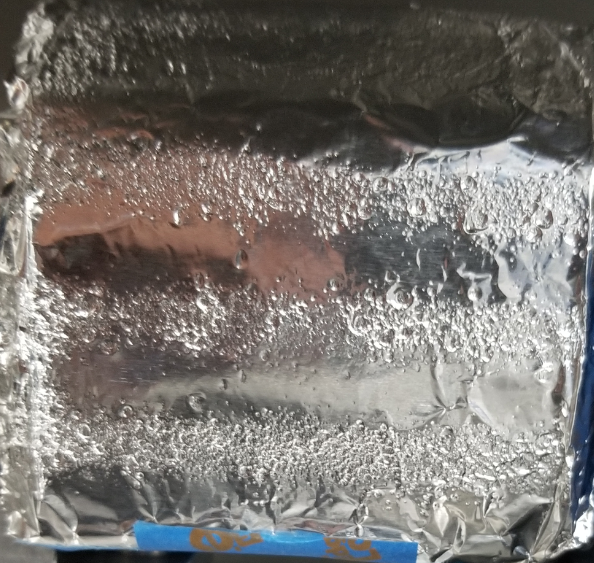 Good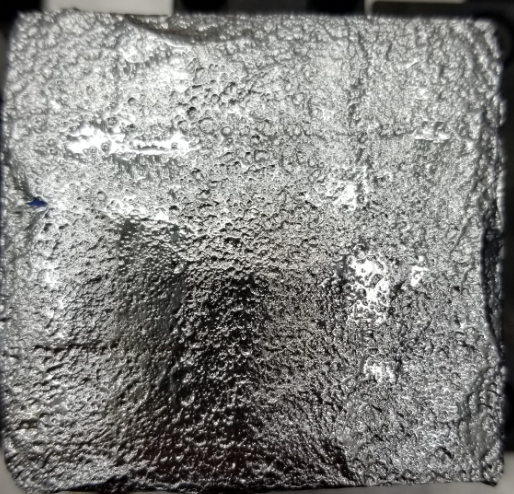 Revision LogRevision LogRevision LogRevision LogRevision LogRevision LogRevision LevelRevision DateSectionDescriptionDescriptionRevised ByREL5-18-2020----Initial ReleaseInitial ReleaseTPCA12/1/23HeaderReplaced GHSP logo with newer versionReplaced GHSP logo with newer versionB. BalokApproval:Approval:CN: RS,FSCN: RS,FSMX: JHMX: JHApproval:Approval:US: JAUS: JAOther (as req’d): DRWOther (as req’d): DRW